March 17, 2023	In Re:	R-2022-3037368(SEE ATTACHED LIST)Pennsylvania Public Utility Commission v. UGI Utilities, Inc. – Electric DivisionRate CaseTelephonic Public Input Hearing Notice	This is to inform you that telephonic Public Input Hearings in the above-captioned case will be held as follows:Type:		Telephonic Public Input HearingsDate: 		Tuesday, April 11, 2023
Times:	1:00 P.M. and 6:00 P.M.Presiding:	Deputy Chief Administrative Law Judge Christopher P. PellAdministrative Law Judge Charece Z. Collins 
 	If you wish to testify at the telephonic public input hearing, you must pre-register with the Office of Consumer Advocate (OCA) by 12:00 p.m. on Monday, April 10, 2023.  If you do not pre-register and provide the information listed below, you will not be able to testify.  Individuals will testify in the order in which they pre-register.   If you do not wish to testify but want to listen to the public input hearing, you may also contact the OCA to obtain the call-in information.  To pre-register, please contact the OCA by phone at 1.800.684.6560 or by email at consumer@paoca.org and provide: (1) your first and last name; (2) the date (April 11, 2023) and time (1:00 P.M. or 6:00 pm) of the public input hearing;(3) the phone number you will be using to call into the public input hearing;(4) a phone number where you can be reached prior to the hearing if we need to     contact you;(5) your email address if you have one; and (6) if you require an interpreter to participate in the hearing, the language of the interpreter.  	Requests for Interpreters:  If you require an interpreter to participate in the hearing, please pre-register as soon as possible.  We will make every reasonable effort to have an interpreter present.  If you register too close to the hearing date, we may not have enough time to arrange for an interpreter.    Hearing Exhibits:  If you have any hearing exhibits to which you will refer during the hearing, please email them to the OCA at consumer@paoca.org.  The OCA will forward the exhibits to the Judges and all parties.  Exhibits must be received by April 10, 2023.The deadline for signing up for the public input hearings is 12:00 p.m. on Monday, April 10, 2023.If you have any questions, please do not hesitate to call the OCA (toll-free) at 1.800.684.6560 (toll-free) or consumer@paoca.org.AT&T Relay Service number for persons who are deaf or hearing-impaired:  1.800.654.5988CC: 	Gladys M. Brown Dutrieuille, ChairmanStephen DeFrank, Vice ChairmanJohn F. Coleman, Jr., CommissionerKathryn Zerfuss, Commissioner Ralph Yanora, CommissionerChristine Hodge	Jessica Guyer
	Diane Ancheff	Kimberly Beemer	Melissa ResideJJ LivingstonCarrie Sheriff 	Paul DiskinNils Hagen FrederiksenDenise McCrackenLori ShumbergerCharles RaineyDeana Schleig
Renardo HicksThomas CharlesDCALJ PellALJ CollinsSusan MurrayGabrielle HubbardCalendar FileFile RoomR-2022-3037368 - PA PUBLIC UTILITY COMMISSION v. UGI UTILITIES INC - ELECTRIC DIVISION

KENT MURPHY MICHAEL SWERLING TIMOTHY MCHUGH
UGI UTILITIES INC
460 NORTH GULPH ROAD
KING OF PRUSSIA PA  19406
610.768.3631
215.629.6776717.608.0742murphyke@ugicorp.comswerlingm@ugicorp.com
mchught@ugicorp.comAccepts eService(Counsel for UGI Utilities)PAUL J SZYKMAN VP
UGI UTILITIES INC
1 UGI DRIVE
DENVER PA  17517
610.796.3400pszykman@ugi.com(Counsel for UGI Utilities)
DEVIN T RYAN ESQUIRE GARRETT P LENT ESQUIRE
POST AND SCHELL
17 NORTH 2ND ST
12TH FL
HARRISBURG PA  17101-1601
717.612.6032717.612.6052dryan@postschell.com
glent@postschell.comAccepts eService(Counsel for UGI Utilities)DAVID B MACGREGOR ESQUIRE
POST & SCHELL PC
FOUR PENN CENTER
1600 JOHN F KENNEDY BOULEVARD
PHILADELPHIA PA  19103-2808
215.587.1197dmacgregor@postschell.com(Counsel for UGI Utilities)HARRISON W BREITMAN ESQUIRECHRISTY APPLEBY ESQUIREDARRYL A LAWRENCE ESQUIRE
OFFICE OF CONSUMER ADVOCATE
555 WALNUT STREET 5TH FLOOR
FORUM PLACE
HARRISBURG PA  17101
717.783.5048hbreitman@paoca.orgcappleby@paoca.orgdlawrence@paoca.orgAccepts eServiceCARRIE B WRIGHT ESQUIREMICHAEL PODSKOCH ESQUIRE
PA PUC BIE LEGAL TECHNICAL
SECOND FLOOR WEST
400 NORTH STREET
HARRISBURG PA  17120
717.783.6156
717.787.4887carwright@pa.gov
mpodskoch@pa.govAccepts eService
JOHN SWEET LEGAL COUNSELELIZABETH R MARX ESQUIRE
RIA PEREIRA ESQUIRE
LAUREN BERMAN
PA UTILITY LAW PROJECT
118 LOCUST STREET
HARRISBURG PA  17101
717.701.3837717.236.9486717.710.3825
717.710.3825jsweet@pautilitylawproject.orgemarx@pautilitylawproject.orgrpereira@pautilitylawproject.org
lberman@pautilitylawproject.orgAccepts eService(Counsel for Cause-PA)JOSEPH L VULLO ESQUIRE
BURKE VULLO REILLY ROBERTS
1460 WYOMING AVENUE
FORTY FORT PA  18704
570.288.6441jlvullo@bvrrlaw.com
Accepts eService(Counsel for CEO)STEVEN C GRAY ESQUIRE
OFFICE OF SMALL BUSINESS ADVOCATE
FORUM PLACE
555 WALNUT STREET 1ST FLOOR
HARRISBURG PA  17101
717.783.2525
717.783.2831sgray@pa.gov 
WILLIAM J OSTROSKI
100 SORBERTOWN HILL
HUNLOCK CREEK PA  18621
570.885.1012blyo58@aol.comAccepts eServiceTRAVIS CLAY BUCHANAN
3592955896
764 West Main ST
PLYMOUTH PA  18651
570.899.2451cchickenhawk187@yahoo.comAccepts eServiceJAMES STAMBAUGH
639 Gibson Avenue
KINGSTON PA  18704
570.709.1140jmstambaugh@gmail.comSUMMER NEWELL
412 SMITH STREET
HARVEYS LAKE PA  18618
570.899.5529mrsnewell18@yahoo.com
Accepts eServiceMICHELE GINGO
160 SHADETREE ROAD
SHAVERTOWN PA  18708
570.417.1545magingo@gmail.com
Accepts eService

JENNIFER PATLA
82 PATLA RD
SWEET VALLEY PA  18656
570.477.0966
570.690.2313japatla0721@gmail.com
Accepts eService
MELISSA PUGH
583 MEADOWCREST DRIVE
TRUCKSVILLE PA  18708
570.817.3612mpugh120@gmail.com
Accepts eService
BRITTANY SHANNON
117 WELLINGTON RD
SHAVERTOWN PA  18708
412.860.5019shannon.brittanya@gmail.com
Accepts eService

BRIDGET GIMBI
223 SOUTH WALNUT STREET APARTMENT B
NANTICOKE PA  18634
570.793.0012
badina_91@msn.comBEVERLY HOWELL
168 ALDEN MOUNTAIN ROAD
NANTICOKE PA  18634
570.735.8489golferbah@hotmail.com
KAYLA BLOOM-TROSKY
5442 MAIN ROAD
SWEET VALLEY PA  18656
570.417.8771kbloomt@gmail.comROBYN WOOD
38 HEIGHTS DR
WYOMING PA  18644
570.574.2231robynlwood@aol.comAccepts eService
CHUCK LIPINSKI
1783 RANSOM ROAD
DALLAS PA  18612
570.881.2618charleslipinski@sunlink.net
BERNADETTE TRUSZKOWSKI
509 CHESTNUT STREET
HANOVER TOWNSHIP PA  18706
570-885-0624hairlady55@hotmail.comCHARLES MANGAN
263 RUTTER AVENUE
KINGSTON PA  18704
570.203.1963
570.406.0580
mangancms@gmail.comLINDSEY YEIDER
97 Midland Drive
DALLAS PA  18612
570.708.5140mlowosik@gmail.com
Accepts eService
NICOLE SCAVONE
76 STATE ROUTE 29
NOXEN PA  18636
570.817.3312
570.639.2449loubug60@aol.com
PATRICIA KING
124 MEEKER OUTLET RD
DALLAS PA  18612
570.760.5750tkgenesis@hotmail.comCHRISTINA BAUSERMAN
1141 HAMPTON STREET
SCRANTON PA  18504
570.800.1076
570.212.0188chrisbauserman@yahoo.comPHYLLLIS JOHNSON
176 EAST DORRANCE STREET
KINGSTON PA  18704
570.690.1342paramedic700@yahoo.comTARA YAMELSKI 60 VONDERHEID STREET SHAVERTOWN PA  18708 570.262.2475 twerner08@comcast.net  KATHLEEN YURKOSKI
256 BROADHEAD AVENUE
SUGAR NOTCH PA  18706
570.235.6347
570.706.1338MRSKYURKOSKI@JUNO.COM 
ANDREW TIMKO 214 EAST PETTEBONE STREET WYOMING PA  18644 272.207.8424 andrew.timko3@gmail.com Accepts eService JOHN FLESCHUT 14 POPLAR STREET DALLAS PA  18612 570.674.1061 flesh4@comcast.net 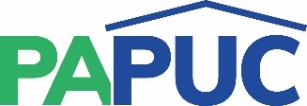                      COMMONWEALTH OF PENNSYLVANIAPENNSYLVANIA PUBLIC UTILITY COMMISSIONCOMMONWEALTH KEYSTONE BUILDINGOffice of Administrative Law Judge400 NORTH STREETHARRISBURG, PENNSYLVANIA 17120